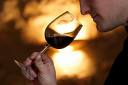 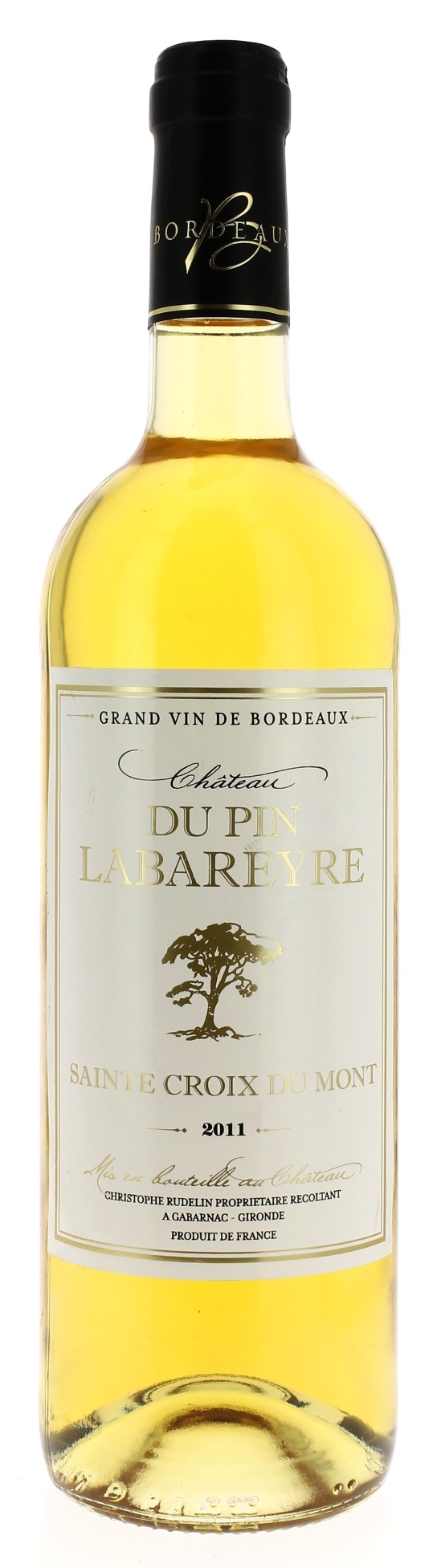 13°CHATEAU DU PIN LABAREYRE 2011AOC STE CROIX DU MONT  Christophe Rudelin. Vigneron récoltant.LE VIGNOBLE :Nature des sols : 	Argilo-calcaire	Encépagement : 	80 % Sémillon 15 % Sauvignon  5 % Muscadelle DEGUSTATION & CONSERVATION : Commentaire de dégustation : Avec une belle couleur or, c’est un nez frais d’ananas et de pamplemousse qui vous envahit. En bouche l’attaque est ronde pleine de vivacité avec des notes de coco et d’épices très légères. La finale longue est ample. Dégustation : 	entre 8°C et 10°C.Vieillissement : 2 à 5 ansAccords mets vins : 	Carpaccio de foie gras aux figues ou une tarte aux poires chocolat.  PALLETISATION :Dimensions palette :		1200/800/1380 mmDimension carton :		300/235/160 mmPoids du carton :		7.5 kgBouteilles/carton :		6 bouteilles deboutCartons/couche : 		25Couches/palette : 		4Bouteilles/palette : 		600Gencod Bouteille :		3 700 678 002 395Gencod Carton :		3 700 678 002 401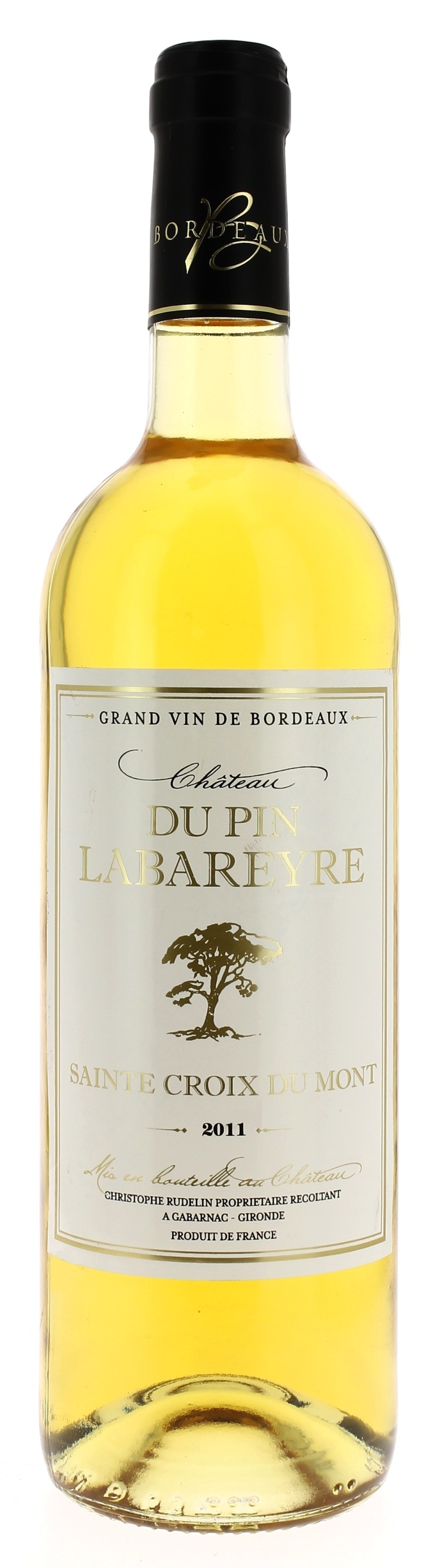 